From the desk of Mrs. Rissler 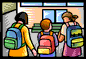 August 13, 2019Kindergarten Parents,      Today your child is bringing home a new teacher/parent communicator.  Please feel free to use it as needed.  Lots of time at the end of the day we do not take time to put papers into the folder pockets.  We have so many papers that it is much easier for the students to just slide them into their backpack.  I labeled each folder and put an August calendar in the back.  I will send a new calendar every month and you can replace it with a current calendar.  You many choose to put important notes in the folder but you should know that I don’t get into the student’s backpack to take out papers you send to school.  I ask each morning (several times) for notes, lunch money, homework, special papers, etc. but each student has to LISTEN and take care of their own business.  This is a nice folder that should last them all year.  Together lets help your child learn about responsibility!
							Sincerely,							Mrs. Rissler 